Publicado en Madrid el 05/10/2021 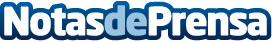 Yaluz! se convierte en compañía multiutility al integrar telecomunicaciones en su ofertaLa comercializadora de energía verde Yaluz! se convierte en compañía multiutility integrando telecomunicaciones en su oferta de serviciosDatos de contacto:Ana Marín900 908 178671561175Nota de prensa publicada en: https://www.notasdeprensa.es/yaluz-se-convierte-en-compania-multiutility-al Categorias: Nacional Telecomunicaciones Comunicación Innovación Tecnológica Sector Energético http://www.notasdeprensa.es